思いもかけず、遠来の友と会う　山形は、昭和以前から謡曲が盛んで、市内では特に観世流梅若の先生方が多く、隆盛を極めておりました。佐藤章夫君や私もその一つの会派である緑鳳会に属して40年以上稽古に励んでおります。この度、その緑鳳会の重鎮「中村順治氏」の葬儀が2月28日、上山市の西光寺で執り行われ、我々社中有志で弔謡として「隅田川」の一節を奉じました。　その折、思いもかけず、「中村弘君」と再会したのです。聞けば、中村君は故順治氏の義弟にあたり、遠く三重県から葬儀に参列したのだそうです。彼とは我々最後の山東まつり（喜寿の祝い）以来の再会でしたが、黒服姿で同級の三人が相まみえたのは、謡曲をやっていたからこそと思い、縁というものは何処に転がっているか分からないものだなと感じること大でありました。　式後、八十歳を過ぎた者同志、これから元気で会える機会も数多いとは限らないので、お互いの無事を願いながら寺を後にしました。2024(R6).2.28（松田博之記）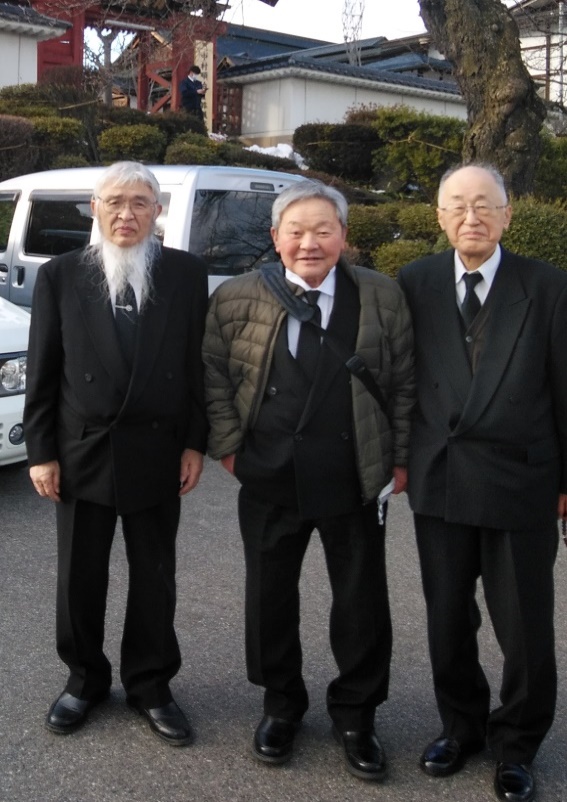 左より　松田、佐藤君、中村君（上山市、西光寺にて）